Sophie ETIENBLED, agrégée de lettres classiques, a également animé des ateliers d'écriture et remporté des prix dans des concours de nouvelles ou de poésie en France et en Belgique. L'Aigle et la Mouette, roman policier, nous emmène, dans les pas du commandant Darras, de Rouen à la côte dieppoise, en passant par le barrage de Serre-Ponçon, dans les Alpes de Haute-Provence, tandis que Dessine-moi une vie conte le parcours de Marion sur les traces de sa fille disparue.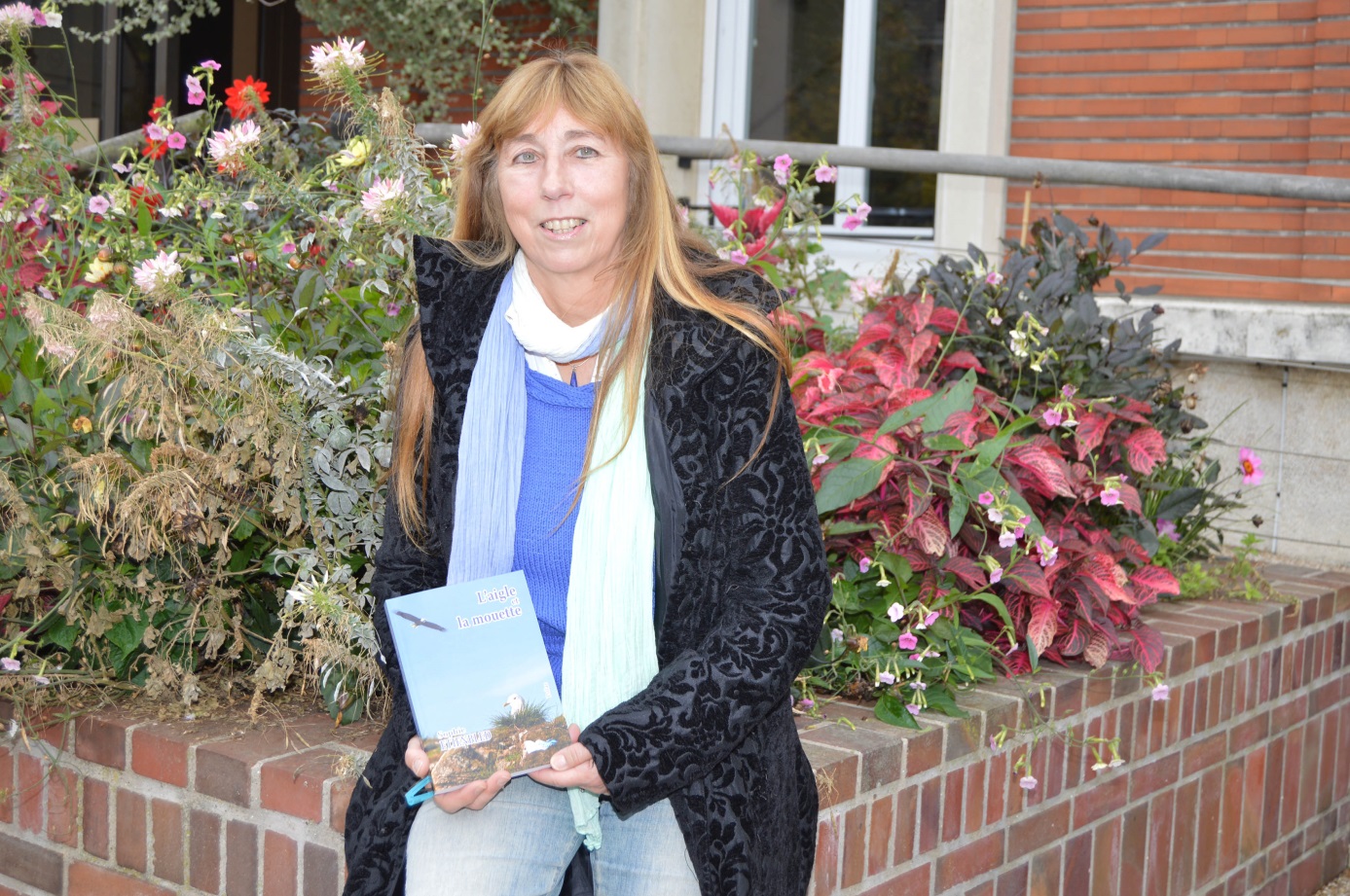 